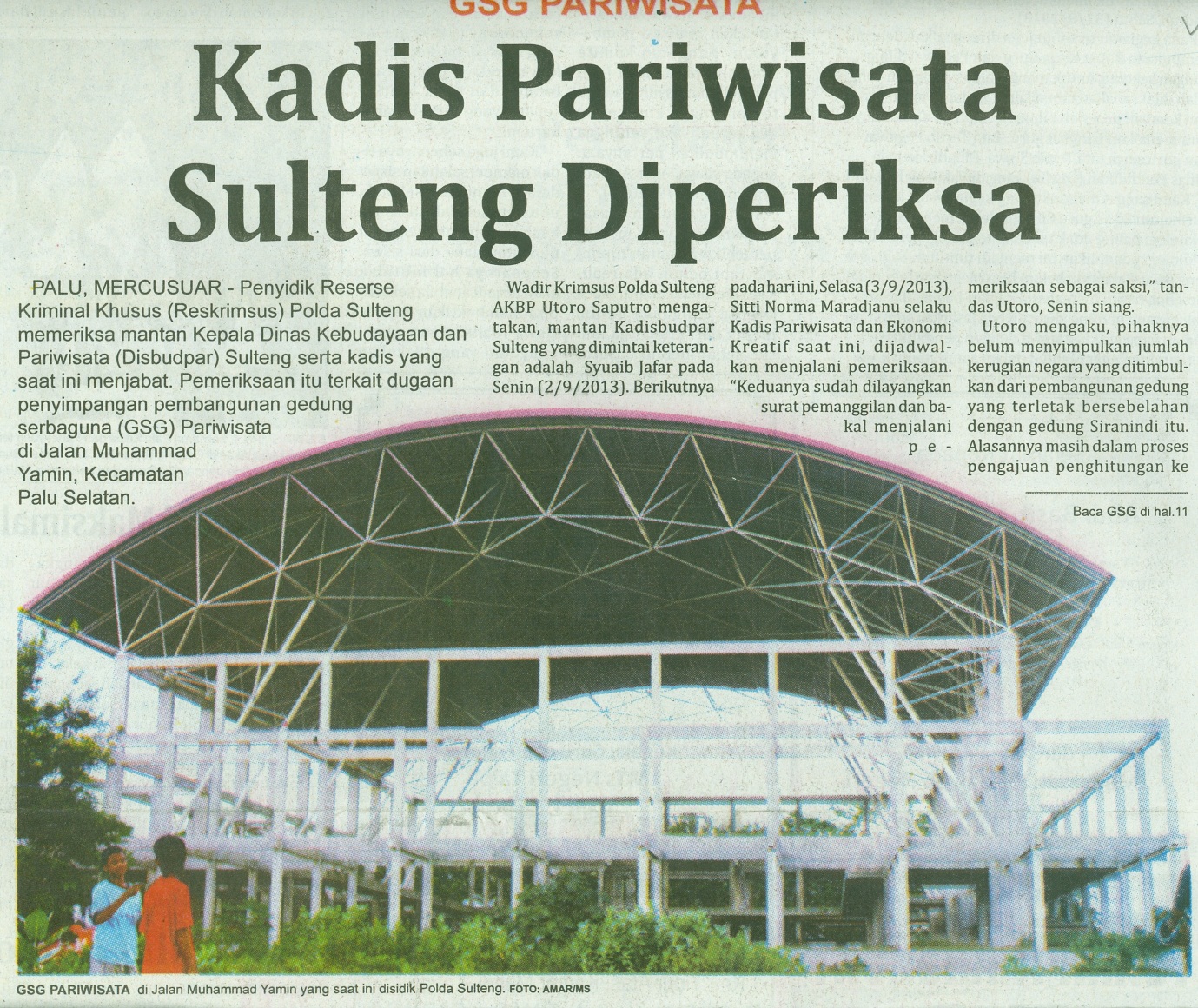 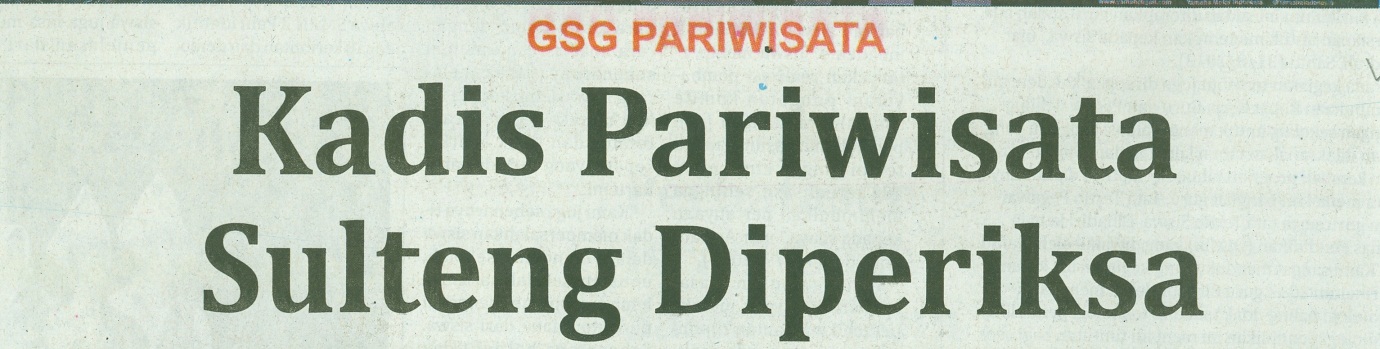 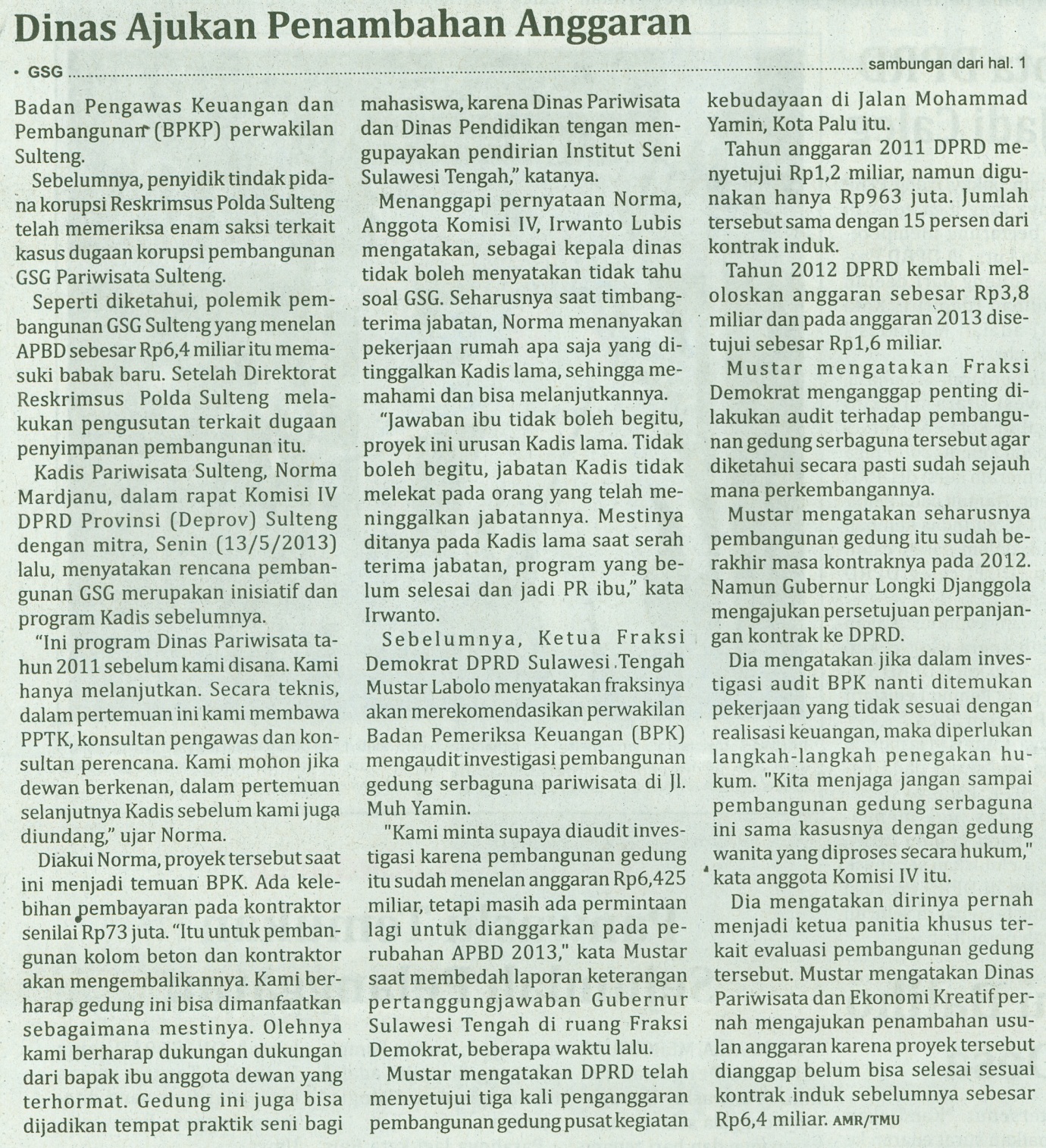 Harian    	:MercusuarKasubaudSulteng IHari, tanggal:Selasa, 03 September 2013KasubaudSulteng IKeterangan:Halaman 01  Kolom 1-3; Hal. 11 Kol. 6-8KasubaudSulteng IEntitas:Provinsi Sulawesi TengahKasubaudSulteng I